COMPRÉHENSION ORALEhttps://fog.ccsf.edu/~creitan/q3rev/q3rev.htmhttps://www.didierlatitudes.com/exercices/latitudes1/unite-3-latitudes1/exprimer-ses-gouts-4/https://www.didierlatitudes.com/exercices/latitudes1/unite-1-latitudes1/saluer-entrer-en-contact-3/https://www.didierlatitudes.com/exercices/latitudes1/unite-2-latitudes1/demander-de-se-presenter-1/https://www.didierlatitudes.com/exercices/latitudes1/unite-3-latitudes1/exprimer-ses-gouts-4/http://platea.pntic.mec.es/~cvera/hotpot/ecoutes/journee.htmCOMPRÉHESION ÉCRITEhttps://www.bonjourdefrance.com/exercices/contenu/21/preparationDelf/440.htmlhttps://www.francepodcasts.com/wp-content/uploads/2019/08/Compre%CC%81hension-e%CC%81crite-A1.pdfhttp://platea.pntic.mec.es/~cvera/hotpot/habite.htmhttps://www.didierlatitudes.com/exercices/latitudes1/unite-2-latitudes1/recapitulatif-2/COMPRÉHENSION ÉCRITE : UNE JOURNÉE DANS LA VIE DE MARTAVoici une journée dans la vie de Marta. Lisez le texte :Le matin, le réveil sonne à six heures et quart. Marta se lève toujours tôt. Quelquefois, elle va courir une demi-heure. Un petit jogging le matin, c'est excellent pour la forme. Ensuite, elle prend le petit-déjeuner et elle réveille sa fille, Léa. Puis, elle se douche, elle s'habille et elle part travailler au lycée. Elle met un quart d'heure pour y aller. Elle a cours avec ses élèves à huit heures pile. Dans son métier, elle a besoin d'énergie, surtout avec certains élèves très turbulents.A midi, elle ne rentre jamais chez elle et elle déjeune à la cantine. Après, elle corrige les devoirs de ses élèves ou elle a des réunions avec les autres profs.Le soir, elle arrive chez elle, épuisée, mais deux fois par semaine, elle passe deux heures à l'association Cœurs Solidaires pour organiser différentes activités. Elle dîne avec sa fille vers huit heures et après, elles regardent la télé ensemble et souvent, elles lisent. Marta adore les romans historiques. La lecture, c'est relaxant ! Enfin, comme elle a sommeil, elle se couche rarement après dix heures et demie du soir. Et voilà sa journée !Maintenant, répondez aux questions. Cochez la bonne réponse :EXPRESSION ÉCRITE 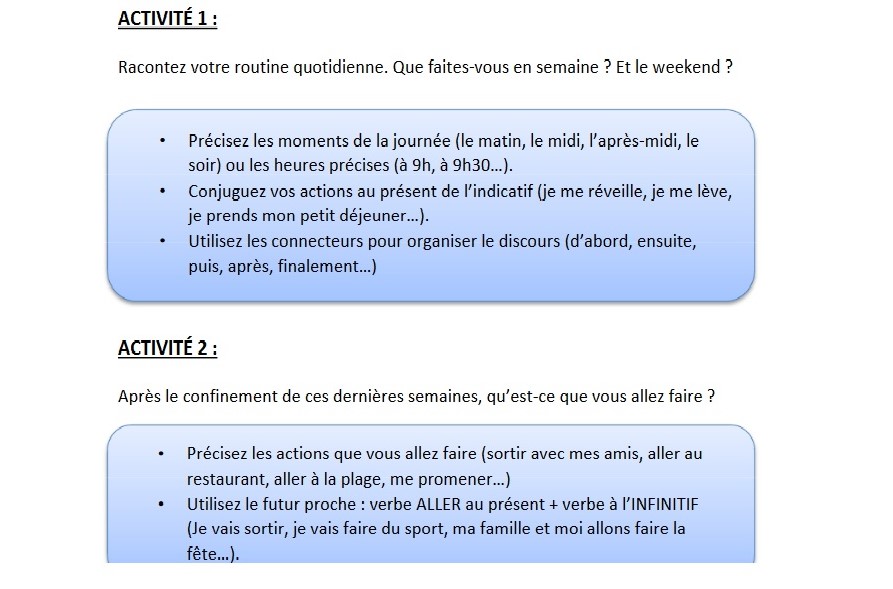 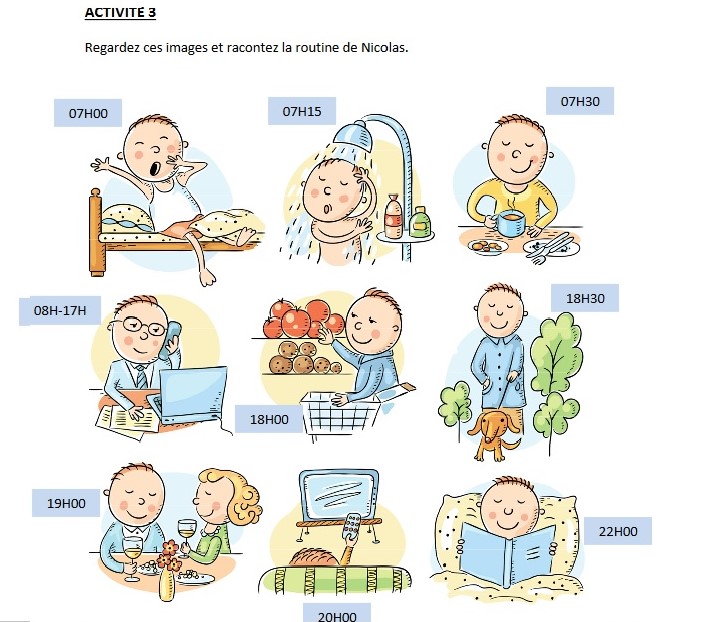 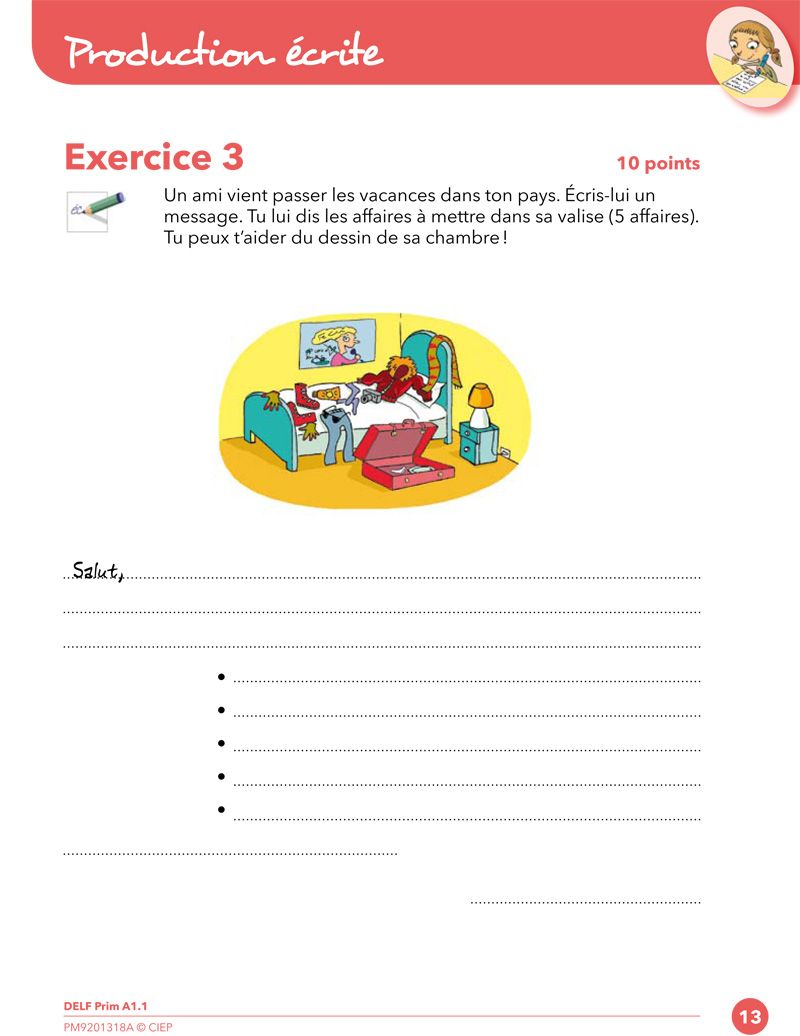 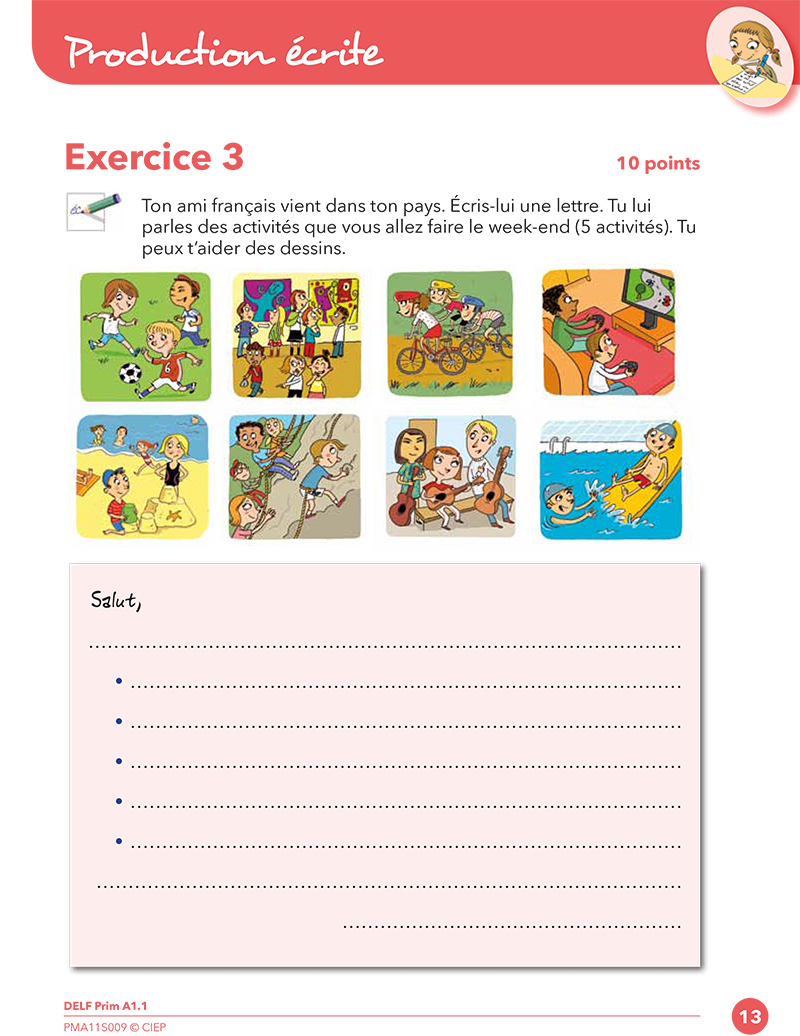 EXPRESSION ORALEEs tu primer día de clase y te presentas. Habla también de tu familia y de tus aficionesTienes que preparar tu mochila para ir a clase mañana, habla sobre lo que tienes que meter en la mochilaHabla de tu rutina diariaVRAIFAUX1. Marta se réveille tous les jours à 6 heures 302. Parfois Marta se réveille tard3. Marta prend une douche et après, elle prend le petit-déjeuner4. Marta est professeur5. Marta déjeune à 12:006. Après le déjeuner, elle rentre chez elle7. Elle va à une association une fois par semaine8. Elle dîne seule9. Marta n'aime pas lire10. Elle va dormir à minuit.